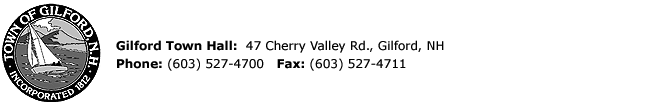 Gilford Public Library Board of Trustees
Minutes of the May 11, 2022 Executive SessionAttending: Katherine Dormody, Betty Tidd, Peter Ellis, Alexis Jackson, Mike Marshall and Diane Tinkham.Executive Session started at 11:15.Topic was increasing hours for Maxwell Fisher, Library Assistant, to 30 hours per week. After discussion regarding duties, Peter moved to increase Max’s hours to 30 per week. Diane seconded, all in favor.Executive Session closed at 11:26.Respectfully submitted,Alexis Jackson